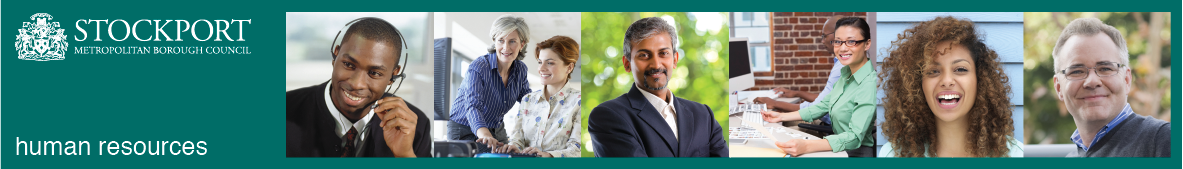 Stockport CouncilCompetency Person SpecificationThe criteria listed below represent the most important skills, experience, technical expertise and qualifications needed for this job role.  Your application will be assessed against these criteria to determine whether or not you are shortlisted for interview.  Any interview questions, or additional assessments (tests, presentations etc) will be broadly based on the criteria below.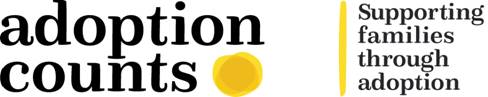 Stockport CouncilJob DescriptionStockport CouncilJob DescriptionPost Title:	   Business Support Officer	Service Area:  Adoption	 Directorate:    Services to People (Children)Team:              Business SupportSalary Grade: Scale 3Post Reports to: Business Support ManagerPost Responsible for: N/APost Reports to: Business Support ManagerPost Responsible for: N/AMain Purpose of the Job:To provide general business support to colleagues supporting children and families through adoption.Main Purpose of the Job:To provide general business support to colleagues supporting children and families through adoption.Summary of responsibilities and key areas:As a Business  Support Officer you will support the delivery of a range of services to include some or all of the tasks below:To receive and signpost incoming enquiries to the agency. To respond efficiently and courteously, with tact and diplomacy to all queries and correspondence, both written and verbal from a wide range of internal and external customersTo use initiative as the first point of contact or escalate where appropriate within agreed timescales and procedures.To monitor and progress DBS and statutory reference checks on behalf of Adopter applications. To complete all documentation and correspondence accurately in line with procedures and within agreed timescalesTo update and extract information from management/ client information systems as required including retrieval/collation of reports on Adopters and Children being placed for Adoption.To screen, record and complete Local Authority checks in relation to Adoption Support enquiries and process referrals where appropriate. To assist with the booking of venues, hotel accommodation for the purposes of agency business including preparation groups, adoption support groups, staff training and adopter introductions.To make available the supply of information packs, leaflets and other materials pertinent to Adoption Counts and ensure information is up to date and adequate stocks are available.To procure and maintain stationery, equipment and general supplies in line with procedures, budgets and agreed timescales. To assist with the design and development & formatting of documentsTo provide photocopying & scanning of documents as required.To retrieve data from Client Information Systems as required for the purposes of Subject Access Requests (SAR) & Freedom of Information Enquiries (FOI).Preparation of information for achieving and retrieval of documentation as required.Preparation and distribution of incoming and outgoing mail.Sending out information of events, drawing up attendance lists and coordinating feedback.Work collaboratively with colleagues and stakeholders to enhance the role of Business support within Adoption Counts. To perform System Administrator tasks in relation to the maintenance and general update of user information on the Adopter case management system to include providing occasional ‘Super User’ training/ support to colleagues. To develop and maintain relationships with colleagues within the 5 local councils in partnership with Adoption Counts. Providing and obtaining sensitive data in line with agreed data sharing protocols.To attend and participate in supervision, development and consultation meetings.Summary of responsibilities and key areas:As a Business  Support Officer you will support the delivery of a range of services to include some or all of the tasks below:To receive and signpost incoming enquiries to the agency. To respond efficiently and courteously, with tact and diplomacy to all queries and correspondence, both written and verbal from a wide range of internal and external customersTo use initiative as the first point of contact or escalate where appropriate within agreed timescales and procedures.To monitor and progress DBS and statutory reference checks on behalf of Adopter applications. To complete all documentation and correspondence accurately in line with procedures and within agreed timescalesTo update and extract information from management/ client information systems as required including retrieval/collation of reports on Adopters and Children being placed for Adoption.To screen, record and complete Local Authority checks in relation to Adoption Support enquiries and process referrals where appropriate. To assist with the booking of venues, hotel accommodation for the purposes of agency business including preparation groups, adoption support groups, staff training and adopter introductions.To make available the supply of information packs, leaflets and other materials pertinent to Adoption Counts and ensure information is up to date and adequate stocks are available.To procure and maintain stationery, equipment and general supplies in line with procedures, budgets and agreed timescales. To assist with the design and development & formatting of documentsTo provide photocopying & scanning of documents as required.To retrieve data from Client Information Systems as required for the purposes of Subject Access Requests (SAR) & Freedom of Information Enquiries (FOI).Preparation of information for achieving and retrieval of documentation as required.Preparation and distribution of incoming and outgoing mail.Sending out information of events, drawing up attendance lists and coordinating feedback.Work collaboratively with colleagues and stakeholders to enhance the role of Business support within Adoption Counts. To perform System Administrator tasks in relation to the maintenance and general update of user information on the Adopter case management system to include providing occasional ‘Super User’ training/ support to colleagues. To develop and maintain relationships with colleagues within the 5 local councils in partnership with Adoption Counts. Providing and obtaining sensitive data in line with agreed data sharing protocols.To attend and participate in supervision, development and consultation meetings.Job activities: To contribute to the key aims and objectives of the organisation, both within the post holder’s specific remit and across Adoption Counts as a whole.   With some supervision or direction, provide effective work place support to the service where deployedProblem Solving/Creativity/maintaining standardsPerform tasks requiring a good knowledge of routine and work area policies and procedures.Resolve routine problems in a timely manner, seeking guidance and instruction as needed.Work within job-specific deadlines and schedules set by Supervisor. Requires assessment of situations and use of work place procedures. Some interpretation may be required.Work as part of a team, understand how the role contributes to the teams priorities and is familiar with the work of the service area. Use of machinery to undertake moderately complex tasks.As appropriate, create moderate to complex and confidential documents, spreadsheets and presentations as required in the main job responsibilities above.Organise diaries and room bookings for meetingsResponsibility and AccountabilityResponsible for ensuring the support offered is as responsive and as flexible as it can be to customer requests. Respond to expected enquiries and refer to line manager or supervisor for more complex enquiriesCommunicationCommunicate established processes and procedures to a range of audiences as required.Communicate detailed information/advice within own work area. Answer general questions and refer more complex questions and difficult customers to supervisor/line manager.Decision MakingDuties and activities will be guided by specific instructions, standard practices, and established procedures that generally require some interpretation. Offer suggestions to solve basic problems in immediate work area.Exercise confidentiality of personal and sensitive information based on Adoption Counts & Council Information Governance policy and proceduresKnowledge & SkillGood standard of practical knowledge to undertake a range of tasks in the work area.Keep up to date with issues relating to the work of the team and departmentGather information from a range of different sources, internally and externally to help inform own work.To participate in training and self-development requirements or opportunities.Safe manual handling and ability to lift where appropriate, keyboard skills and accurate data managementUse of a range of systems to support servicesPersonal Health and Safety in the workplaceJob activities: To contribute to the key aims and objectives of the organisation, both within the post holder’s specific remit and across Adoption Counts as a whole.   With some supervision or direction, provide effective work place support to the service where deployedProblem Solving/Creativity/maintaining standardsPerform tasks requiring a good knowledge of routine and work area policies and procedures.Resolve routine problems in a timely manner, seeking guidance and instruction as needed.Work within job-specific deadlines and schedules set by Supervisor. Requires assessment of situations and use of work place procedures. Some interpretation may be required.Work as part of a team, understand how the role contributes to the teams priorities and is familiar with the work of the service area. Use of machinery to undertake moderately complex tasks.As appropriate, create moderate to complex and confidential documents, spreadsheets and presentations as required in the main job responsibilities above.Organise diaries and room bookings for meetingsResponsibility and AccountabilityResponsible for ensuring the support offered is as responsive and as flexible as it can be to customer requests. Respond to expected enquiries and refer to line manager or supervisor for more complex enquiriesCommunicationCommunicate established processes and procedures to a range of audiences as required.Communicate detailed information/advice within own work area. Answer general questions and refer more complex questions and difficult customers to supervisor/line manager.Decision MakingDuties and activities will be guided by specific instructions, standard practices, and established procedures that generally require some interpretation. Offer suggestions to solve basic problems in immediate work area.Exercise confidentiality of personal and sensitive information based on Adoption Counts & Council Information Governance policy and proceduresKnowledge & SkillGood standard of practical knowledge to undertake a range of tasks in the work area.Keep up to date with issues relating to the work of the team and departmentGather information from a range of different sources, internally and externally to help inform own work.To participate in training and self-development requirements or opportunities.Safe manual handling and ability to lift where appropriate, keyboard skills and accurate data managementUse of a range of systems to support servicesPersonal Health and Safety in the workplaceAdditional responsibilities:To work positively and inclusively with colleagues and customers so that the Council provides a workplace    and delivers services that do not discriminate against people on the ground of their age, sexuality, religion or belief, race, gender or disabilities.To fulfill personal requirements, where appropriate, with regard to Council policies and procedures, standards of attendance, health, safety and welfare, customer care, emergency, evacuation, security and promotion of the Council’s priorities.To work flexibly in the interests of the service. This may include undertaking other duties provided that these are appropriate to the employee’s background, skills and abilities. Where this occurs there will be consultation with the employee and any necessary personal development will be taken into account.Additional responsibilities:To work positively and inclusively with colleagues and customers so that the Council provides a workplace    and delivers services that do not discriminate against people on the ground of their age, sexuality, religion or belief, race, gender or disabilities.To fulfill personal requirements, where appropriate, with regard to Council policies and procedures, standards of attendance, health, safety and welfare, customer care, emergency, evacuation, security and promotion of the Council’s priorities.To work flexibly in the interests of the service. This may include undertaking other duties provided that these are appropriate to the employee’s background, skills and abilities. Where this occurs there will be consultation with the employee and any necessary personal development will be taken into account.CompetencyEssential or DesirableTo work to the Council’s values and behaviours:To keep Adopters and Children at the heart of what we doTo succeed as a team, collaborating with colleagues and partnersTo drive things forward with ambition, creativity and confidence To value and respect our colleagues, partners and customersEssentialExperience of dealing with customers enquiries.EssentialExperience of recording data and interpreting information.EssentialExperience of following procedures, guidance or frameworks.EssentialAbility to work with colleagues to achieve positive outcomes.EssentialEffective organisational skills.EssentialAbility to interpret information.EssentialEffective customer services skills.EssentialEffective verbal and written communication skills EssentialAbility to work accurately to deadlinesEssentialDemonstrable numeracy, literacy and ICT skills at Level 2 (GCSE) or above, or a willingness to undertake development in this area as appropriateEssentialExperience of working in a local government, public sector or similar service environment.DesirableKnowledge and experience of SharePoint and Office 365DesirableThe ability to converse at ease with service users/customers and provide advice in accurate spoken English.Essential